В соответствии с решениями Собрания депутатов города Канаш от 27.03.2019  г. № 5/1 «О внесении изменений в бюджет города    Канаш на 2019 год и плановый период 2020 и 2021 годов, утвержденный  решением   Собрания   депутатов города    Канаш    от   07 декабря   2018 г.  № 45/1», от 26.06.2019 №2/1 «О внесении изменений в бюджет города    Канаш на 2019 год и плановый период 2020 и 2021 годов, утвержденный  решением   Собрания   депутатов города    Канаш    от   07 декабря   2018 г.  № 45/1» Администрация города Канаш Чувашской Республики постановляет:Внести в муниципальную программу города Канаш Чувашской Республики «Модернизация и развитие сферы жилищно-коммунального хозяйства», утвержденную постановлением администрации города Канаш от 27.06.2019 г. № 684 (далее программа), следующие изменения:в паспорте программы:а) позицию «Подпрограммы муниципальной программы» дополнить подпрограммой "Обеспечение населения качественной питьевой водой"б)   позицию «Цели муниципальной программы» изложить в следующей редакции:«Цели муниципальной программы»- создание условий для приведения коммунальной инфраструктуры в соответствие со стандартами качества, обеспечивающими комфортные и безопасные условия проживания населения;- повышение качества жилищно-коммунальных услуг со снижением к 2036 году аварийности на объектах коммунальной инфраструктуры в теплоснабжения, водоснабжения и водоотведения и повышением уровняудовлетворенности граждан качеством таких услуг;- улучшение состояния здоровья жителей и социально-экологической обстановки на территории города Канаш Чувашской Республики;- обеспечение населения питьевой водой, соответствующей требованиям безопасности и безвредности, установленным санитарно-эпидемиологическими правилами, в объеме, достаточном для жизнедеятельности;- восстановление, охрана и рациональное использование источников питьевого водоснабжения.».в) позицию «Задачи муниципальной программы» изложить в следующей редакции:«Задачи муниципальной программы- модернизация коммунальной инфраструктуры для сокращения будущих расходов на текущий ремонт и экономии энергоресурсов;- повышение эффективности работы коммунальных котельных, снижение потерь при транспортировке тепловой энергии;- привлечение частных инвестиций в модернизацию коммунальной инфраструктуры;- повышение эффективности работы системы по обращению с твердыми коммунальными отходами, стимулирование селективного отбора вторичного сырья из отходов потребления;- строительство и модернизация систем водоснабжения, водоотведения и очистки сточных вод в рамках реализации инвестиционных проектов;- повышение эффективности и надежности функционирования систем водообеспечения за счет реализации водоохранных, технических и санитарных мероприятий;- внедрение новых технологий обработки воды на водоочистных станциях;- предотвращение загрязнения источников питьевого водоснабжения;».г)  позицию «Целевые индикаторы (показатели) муниципальной программы» изложить в следующей редакции:«Целевые индикаторы (показатели)муниципальной программы- увеличение доли многоквартирных домов, в которых проведен капитальный ремонт, в общем количестве многоквартирных домов, подлежащих капитальному ремонту, включенных в программу;- увеличение доли населенных пунктов, обеспеченных питьевой водой надлежащего качества централизованными системами водоснабжения на 8%;- обеспечение ежегодного роста объема вводимого в эксплуатацию жилья;- увеличение строительства новых объектов благоустройства и реконструкция существующих объектов благоустройства;- снижение количества аварий на объектах коммунальной инфраструктуры в сфере теплоснабжения, водоснабжения и водоотведения при производстве и распределении коммунальных ресурсов;- уменьшение удельного веса проб воды из источников питьевого централизованного водоснабжения, не отвечающей гигиеническим нормативам по санитарно-химическим показателям;- увеличение доли населения, обеспеченного питьевой водой, соответствующей нормативному уровню качества, до 90%;».д)  позицию «Объемы финансирования муниципальной программы с разбивкой по годам реализации программы» изложить в следующей редакции:Раздел 1 программы  изложить в следующей редакции:«Раздел 1. Приоритеты реализуемой в городе Канаш Чувашской Республики политики в сфере реализации подпрограммы муниципальной программы.Жилищно-коммунальное хозяйство города Канаш Чувашской Республики представляет собой многоотраслевой комплекс, который включает в себя многопрофильную инженерную инфраструктуру, обеспечивающую поставку потребителям услуг тепло-, электро-, водоснабжения и водоотведения, организацию работ по уборке, вывозу, утилизации твердых бытовых отходов, благоустройству и озеленению территорий.Основным стратегическим приоритетом государственной политики в области модернизации и развития сферы жилищно-коммунального хозяйства города Канаш Чувашской Республики являются приведение коммунальной инфраструктуры в соответствие со стандартами качества, обеспечивающими комфортные и безопасные условия проживания населения, обеспечение населения города Канаш Чувашской Республики питьевой водой, соответствующей требованиям безопасности и безвредности, установленным санитарно-эпидемиологическими правилами, в объеме, достаточном для жизнедеятельности..В связи с выводом из промышленной эксплуатации котельной ООО «КЗТО», возникла необходимость строительства новой блочно – модульной котельной как источника обеспечения тепловой энергией и горячего водоснабжения 8 многоквартирных жилых домов и прочих потребителей.Муниципальная программа "Модернизация и развитие сферы жилищно-коммунального хозяйства" направлена на достижение следующих целей:улучшение состояния здоровья жителей и социально-экологической обстановки на территории города Канаш Чувашской Республики;создание условий для приведения коммунальной инфраструктуры в соответствие со стандартами качества, обеспечивающими комфортные и безопасные условия проживания населения;повышение качества оказания жилищно-коммунальных услуг в сфере теплоснабжения, водоснабжения, водоотведения;обеспечение населения города Канаш Чувашской Республики питьевой водой, соответствующей требованиям безопасности и безвредности, установленным санитарно-эпидемиологическим правилам, в объеме достаточном для жизнедеятельности;проведение капитального ремонта многоквартирных домов, находящихся в муниципальной собственности;повышение сбора платы за наем муниципальных жилых помещений и платы за жилищно-коммунальные услуги по муниципальным жилым и нежилым помещениям;проведение ремонта многоквартирных домов;проведение ремонта муниципальных квартир;повышение качества содержания жилищного фонда всех форм собственности;повышения ответственности жилищных предприятий, коммунальных служб и привлечения жителей города Канаш Чувашской Республики к организации самостоятельной деятельности по образцовому содержанию жилищного фонда и прилегающих домовых территорий.Для достижения указанных целей в рамках реализации муниципальной программы предусматривается решение следующих приоритетных задач:обеспечение комфортных и безопасных условий проживания граждан;модернизация систем коммунальной инфраструктуры для сокращения будущих расходов на текущий ремонт и экономии энергоресурсов и строительство новых блочно – модульных котельных;повышение эффективности работы коммунальных котельных, снижение потерь при транспортировке тепловой энергии;привлечение частных инвестиций в модернизацию коммунальной инфраструктуры;повышение эффективности работы системы по обращению с твердыми коммунальными отходами, стимулирование селективного отбора вторичного сырья из отходов потребления;строительство и модернизация систем водоснабжения, водоотведения и очистки сточных вод в рамках реализации инвестиционных проектов;повышение эффективности и надежности функционирования систем водообеспечения за счет реализации водоохранных, технических и санитарных мероприятий;внедрение новых технологий обработки воды на водоочистных станциях;предотвращение загрязнения источников питьевого водоснабжения;Сведения о целевых индикаторах и показателях Муниципальной программы, подпрограмм Муниципальной программы и их значениях приведены в приложении N 1 к настоящей Муниципальной программе.».Раздел 2 программы изложить в следующей редакции:«Раздел 2. Обобщенная характеристика основных мероприятий и подпрограмм муниципальной программы изложить в следующей редакции:Выстроенная в рамках муниципальной программы система целевых ориентиров (цели, задачи, ожидаемые результаты) представляет собой четкую согласованную структуру, посредством которой установлена прозрачная и понятная связь реализации отдельных мероприятий с достижением конкретных целей на всех этапах муниципальной программы.Достижение целей и решение задач муниципальной программы будет осуществляться в рамках реализации следующих Подпрограмм:"Модернизация коммунальной инфраструктуры";"Обеспечение комфортных условий проживания граждан";"Обеспечение населения качественной питьевой водой ";Подпрограмма "Модернизация коммунальной инфраструктуры" предусматривает выполнение основных мероприятий.Основное мероприятие 1. Обеспечение качества жилищно-коммунальных услуг, которое включает в себя:- строительство (реконструкция) котельных, инженерных сетей;- осуществление функций по использованию объектов коммунального хозяйства, содержание объектов коммунального хозяйства;Мероприятие 2. Осуществление функций по использованию муниципального жилищного фонда, в том числе муниципальных нежилых помещений, не обремененных договорными обязательствами.Мероприятие 3. Капитальный ремонт жилищного фонда, в том числе многоквартирных домов.Мероприятие 4. Проведение проверок при осуществлении лицензионного контроля в отношении юридических лиц или индивидуальных предпринимателей осуществляющих предпринимательскую деятельность по управлению многоквартирными домами на основании лицензииМероприятие 5. Мероприятия, направленные на развитие и модернизацию объектов коммунальной инфраструктуры.Подпрограмма "Обеспечение комфортных условий проживания граждан" предусматривает выполнение основных мероприятий:Мероприятие 1. Проведение проверок при осуществлении лицензионного контроля в отношении юридических лиц или индивидуальных предпринимателей осуществляющих предпринимательскую деятельность по управлению многоквартирными домами на основании лицензииПодпрограмма "Обеспечение населения качественной питьевой водой " предусматривает выполнение основного мероприятия.Основное мероприятие 1. Развитие систем водоснабжения.Мероприятие 1.1. Реконструкция водопроводных сетей по ул. Ильича, ул. Ленина и реконструкция напорной канализационной сети от насосной станции перекачки сточных вод № 2 до ул. Чернышевского в г. Канаше в рамках реализации мероприятий по строительству и реконструкции.». Раздел 3 программы изложить в следующей редакции:«Раздел 3. Обоснование объема финансовых ресурсов, необходимых для реализации подпрограммыРасходы муниципальной программы формируются за счет средств федерального бюджета Российской Федерации, республиканского бюджета Чувашской Республики, муниципального бюджета города Канаш Чувашской Республики и внебюджетных источников.При реализации муниципальной программы используются различные инструменты государственно-частного партнерства, в том числе софинансирование за счет собственных средств юридических лиц и привлеченных ими заемных средств.Общий объем финансирования Муниципальной программы в 2019 - 2035 годах составит  124615,0  тыс. рублей, в том числе за счет средств:федерального бюджета - 0,0 тыс. рублей;республиканского бюджета – 96352,4 тыс. рублей;бюджета города Канаш Чувашской Республики –  28262,6 тыс. рублей.Прогнозируемый объем финансирования Муниципальной программы на 1 этапе составляет 124593,0 тыс. рублей, в том числе:в 2019 году – 62987,8  тыс. рублей;из них средства:бюджета города Канаш Чувашской Республики – 28262,6 тыс. рублей.На 2 этапе объем финансирования Муниципальной программы составит 11,0 тыс. рублей;На 3 этапе объем финансирования Муниципальной программы составит 11,0 тыс. рублей.Объемы финансирования Муниципальной программы подлежат ежегодному уточнению исходя из реальных возможностей бюджетов всех уровней.Ресурсное обеспечение реализации муниципальной программы за счет всех источников финансирования приведены в приложении N 2 к настоящей Муниципальной программе.».5)      приложение № 1 к муниципальной программе изложить в новой редакции согласно приложению №1  к настоящему постановлению;6)   приложение № 2 к муниципальной программе изложить в новой редакции согласно приложению №2  к настоящему постановлению;7)   в паспорте подпрограммы «Модернизация коммунальной инфраструктуры на территории города Канаш Чувашской Республики» позицию объем финансирования подпрограммы с разбивкой по годам реализации программы изложить в следующей редакции:«Объем финансирования подпрограммы с разбивкой по годам реализации программыПланируемый объем финансирования Программы составляет 62987,8 тыс. руб., в том числе:в 2019 году – 62987,8 тыс. руб.;в 2020 году - 0,00 тыс. руб.;в 2021 году - 0,00 тыс. руб.;в 2022 году - 0,00 тыс. руб.;в 2023 году - 0,00 тыс. руб.;в 2024 году - 0,00 тыс. руб.;в 2025 году - 0,00 тыс. руб.в 2026 - 2030 годах - 0,00в 2031 - 2035 годах - 0,00федерального бюджета - 0,00 тыс. руб., в том числе:в 2019 году - 0,00 тыс. руб.;в 2020 году - 0,00 тыс. руб.;в 2021 году - 0,00 тыс. руб.;в 2022 году - 0,00 тыс. руб.;в 2023 году - 0,00 тыс. руб.;в 2024 году - 0,00 тыс. руб.;в 2025 году - 0,00 тыс. руб.в 2026 - 2030 годах - 0,00в 2031 - 2035 годах - 0,00республиканского бюджета – 34725,2 тыс. руб., в том числе:в 2019 году – 34725,2 тыс. руб.;в 2020 году - 0,00 тыс. руб.;в 2021 году - 0,00 тыс. руб.;в 2022 году - 0,00 тыс. руб.;в 2023 году - 0,00 тыс. руб.;в 2024 году - 0,00 тыс. руб.;в 2025 году - 0,00 тыс. руб.в 2026 - 2030 годах - 0,00 тыс. руб.в 2031 - 2035 годах - 0,00 тыс. руб.бюджета города Канаш Чувашской Республики – 28262,6 тыс. руб., в том числе:в 2019 году – 28262,6 тыс. руб.;в 2020 году - 0,00 тыс. руб.;в 2021 году - 0,00 тыс. руб.;в 2022 году - 0,00 тыс. руб.;в 2023 году - 0,00 тыс. руб.;в 2024 году - 0,00 тыс. руб.;в 2025 году - 0,00 тыс. руб.в 2026 - 2030 годах - 0,00 тыс. руб.в 2031 - 2035 годах - 0,00 тыс. руб.». Раздел 4 подпрограммы «Модернизация коммунальной инфраструктуры на территории города Канаш Чувашской Республики» изложить в следующей редакции:«Раздел 4. Обоснование объема финансовых ресурсов, необходимых для реализации подпрограммыОбщий объем финансирования подпрограммы в 2019 - 2035 годах составит 62987,8 тыс. рублей, в том числе за счет средств:федерального бюджета - 0,0 тыс. рублей;республиканского бюджета – 34725,2 тыс. рублей;бюджета города Канаш Чувашской Республики – 28262,6 тыс. рублей.Прогнозируемый объем финансирования подпрограммы на 1 этапе (в 2019 - 2025 годах) составит 62987,8 тыс. рублей, в том числе:в 2019 году – 62987,8 тыс. рублей;из них средства:бюджета города Канаш Чувашской Республики – 28262,6 тыс. рублей, в том числе:в 2019 году – 28262,6 тыс. рублей.На 2 этапе (в 2026 - 2030 годах) объем финансирования подпрограммы составит 0,0 тыс. рублей;На 3 этапе (в 2031 - 2035 годах) объем финансирования подпрограммы составит 0,0 тыс. рублей.Объемы финансирования подпрограммы подлежат ежегодному уточнению исходя из реальных возможностей бюджетов всех уровней.Ресурсное обеспечение подпрограммы за счет всех источников финансирования приведено в приложении  к настоящей подпрограмме.».приложение к подпрограмме «Модернизация коммунальной инфраструктуры на территории города Канаш Чувашской Республики» изложить  в новой редакции согласно приложению № 3 Дополнить программу подпрограммой «Обеспечение населения качественной питьевой водой» согласно приложению № 4 к настоящему постановлению. Контроль за выполнением настоящего постановления возложить на заместителя главы– начальника отдела ЖКХ администрации города Канаш Чувашской Республики Алапова Р.Р.Настоящее постановление вступает в силу после его официального опубликования.Глава администрации города					            	    В.Н. МихайловПриложение №1 к постановлению администрации города Канаш Чувашкой Республики от 28.06.2019  № 688«Приложение N 1
к муниципальной программе
"Модернизация и развитие сферы
жилищно-коммунального хозяйства"Сведения
о целевых индикаторах, показателях муниципальной программы "Модернизация и развитие сферы жилищно-коммунального хозяйства"Приложение №2 к постановлению администрации города Канаш Чувашкой Республики от 28.06.2019  № 688 Приложение N 2
к муниципальной программе
"Модернизация и развитие сферы
жилищно-коммунального хозяйства"Ресурсное обеспечение
программы муниципальной программы "Модернизация и развитие сферы жилищно-коммунального хозяйства" за счет всех источников финансированияПриложение №3 к постановлению администрации города Канаш Чувашкой Республики 28.06.2019  № 688Приложение 
к подпрограмме "Модернизация
коммунальной инфраструктуры"
к муниципальной программе
"Модернизация и развитие сферы
жилищно-коммунального хозяйства"Ресурсное обеспечение
подпрограммы "Модернизация коммунальной инфраструктуры" за счет всех источников финансированияПриложение N 4
к постановлению администрации города Канаш Чувашской Республикиот 28.06.2019  № 688
Подпрограмма
"Обеспечение населения качественной питьевой водой" муниципальной программы города Канаш Чувашской Республики "Модернизация и развитие сферы жилищно-коммунального хозяйства"Паспорт подпрограммыРаздел 1. Приоритеты реализуемой в городе Канаш Чувашской Республики политики в сфере реализации подпрограммы муниципальной программы.Приоритетами подпрограммы являются:повышение качества питьевой воды для населения Чувашской Республики;улучшение социально-экологической обстановки на территории Чувашской Республики;восстановление, охрана и рациональное использование источников питьевого водоснабжения.Для достижения поставленных целей подпрограммы необходимо решение следующих задач:повышение качества питьевой воды посредством модернизации систем водоснабжения с использованием перспективных технологий;повышение эффективности и надежности функционирования систем водообеспечения за счет реализации водоохранных, технических и санитарных мероприятий;предотвращение загрязнения источников питьевого водоснабжения.Раздел 2. Перечень и сведения о целевых индикаторах и показателях подпрограммы с расшифровкой плановых значений по годам ее реализацииСостав целевых индикаторов и показателей подпрограммы определен исходя из принципа необходимости и достаточности информации для характеристики достижения целей и решения задач подпрограммы.В подпрограмме предусмотрены следующие целевые индикаторы и показатели:удельный вес проб воды из источников питьевого централизованного водоснабжения, не отвечающей гигиеническим нормативам по санитарно-химическим показателям;удельный вес проб воды, отбор которых произведен из водопроводной сети и которые не отвечают гигиеническим нормативам по микробиологическим показателям;доля уличной водопроводной сети, нуждающейся в замене, в общем протяжении водопроводной сети;доля уличной канализационной сети, нуждающейся в замене, в общем протяжении канализационной сети;доля населения города Канаш Чувашской Республики, обеспеченного качественной питьевой водой из систем централизованного водоснабжения;доля населения Чувашской Республики, обеспеченного централизованными услугами водоотведения;доля объема сточных вод, пропущенных через очистные сооружения, в общем объеме сточных вод.В результате реализации мероприятий подпрограммы ожидается достижение к 2036 году следующих целевых индикаторов и показателей:удельный вес проб воды из источников питьевого централизованного водоснабжения, не отвечающей гигиеническим нормативам по санитарно-химическим показателям:в 2019 году - 22,6 процента;в 2020 году - 21,9 процента;в 2021 году - 21,1 процента;в 2022 году - 20,4 процента;в 2023 году - 19,5 процента;в 2024 году - 18,6 процента;в 2025 году - 17,7 процента;в 2030 году - 14,2 процента;в 2035 году - 10,0 процента;удельный вес проб воды, отбор которых произведен из водопроводной сети и которые не отвечают гигиеническим нормативам по микробиологическим показателям:в 2019 году - 13,8 процента;в 2020 году - 13,7 процента;в 2021 году - 13,1 процента;в 2022 году - 12,3 процента;в 2023 году - 11,6 процента;в 2024 году - 11,0 процента;в 2025 году - 10,4 процента;в 2030 году - 7,3 процента;в 2035 году - 4,0 процента;доля уличной водопроводной сети, нуждающейся в замене, в общем протяжении водопроводной сети:в 2019 году - 23 процента;в 2020 году - 22 процента;в 2021 году - 21 процента;в 2022 году - 20 процента;в 2023 году - 19 процента;в 2024 году - 18 процента;в 2025 году - 17 процента;в 2030 году - 16 процента;в 2035 году - 15 процента;доля уличной канализационной сети, нуждающейся в замене, в общем протяжении канализационной сети:в 2019 году - 22 процента;в 2020 году - 20 процента;в 2021 году - 18 процента;в 2022 году - 17 процента;в 2023 году - 16 процента;в 2024 году - 15 процента;в 2025 году - 14 процента;в 2030 году – 12 процента;в 2035 году – 10 процента;доля населения города Канаш Чувашской Республики, обеспеченного качественной питьевой водой из систем централизованного водоснабжения:в 2019 году - 98 процента;в 2020 году - 98 процента;в 2021 году - 98 процента;в 2022 году - 98 процента;в 2023 году - 99 процента;в 2024 году - 99 процента;в 2025 году - 99 процента;в 2030 году - 99 процента;в 2035 году - 99 процента;доля населения города Канаш Чувашской Республики, обеспеченного централизованными услугами водоотведения:в 2019 году - 33 процента;в 2020 году - 33 процента;в 2021 году - 34 процента;в 2022 году - 34 процента;в 2023 году - 35 процента;в 2024 году - 35 процента;в 2025 году - 36 процента;в 2030 году – 36 процента;в 2035 году - 37 процента;доля объема сточных вод, пропущенных через очистные сооружения, в общем объеме сточных вод:в 2019 году - 100 процента;в 2020 году - 100 процента;в 2021 году - 100 процента;в 2022 году - 100 процента;в 2023 году - 100 процента;в 2024 году - 100 процента;в 2025 году - 100 процента;в 2030 году - 100 процента;в 2035 году - 100 процента.Перечень целевых индикаторов и показателей носит открытый характер и предусматривает возможность корректировки в случае потери информативности целевого индикатора и показателя (достижения максимального значения или насыщения), изменения приоритетов государственной политики в сфере жилищно-коммунального хозяйства.Раздел 3. Характеристика основных мероприятий подпрограммыНа реализацию поставленных целей и решение задач подпрограммы направлено четыре основных мероприятия.Основное мероприятие 1. Реализация мероприятий регионального проекта Чувашской Республики "Чистая вода".Мероприятие 1.1. Реконструкция водопроводных сетей по ул. Ильича, ул. Ленина и реконструкция напорной канализационной сети от насосной станции перекачки сточных вод № 2 до ул. Чернышевского в г. Канаше в рамках реализации мероприятий по строительству и реконструкции.Мероприятие предусматривает реализацию конкретных задач по повышению качества питьевой воды посредством модернизации систем водоснабжения с использованием перспективных технологий.Подпрограмма реализуется в период с 2019 по 2035 год.Раздел 4. Обоснование объема финансовых ресурсов, необходимых для реализации подпрограммыФинансирование подпрограммы осуществляется за счет средств федерального бюджета, средств республиканского бюджета Чувашской Республики, средств местных бюджетов и бюджета сельских поселений.Общий объем финансирования подпрограммы в 2019 - 2035 годах составит 61592,0 тыс. рублей, в том числе за счет средств федерального бюджета - 0,0 тыс. рублей, за счет средств республиканского бюджета Чувашской Республики – 61592,0 тыс. рублей, за счет средств местных бюджетов - 0,0 тыс. рублейПрогнозируемые объемы финансирования подпрограммы 61592,0 тыс. рублей, в том числе:в 2019 году - 0,0 тыс. рублей;в 2020 году – 0,0 тыс. рублей;в 2021 году – 61592,0 тыс. рублей;в 2022 году – 0,0 тыс. рублей;в 2023 году – 0,0 тыс. рублей;в 2024 году – 0,0 тыс. рублей;в 2025 году – 0,0 тыс. рублей;в 2026 - 2030 годах – 0,0 тыс. рублей;в 2031 - 2035 годах – 0,0 тыс. рублей;из них средства:федерального бюджета - 0,0 тыс. рублей, в том числе:в 2019 году - 0,0 тыс. рублей;в 2020 году - 0,0 тыс. рублей;в 2021 году - 0,0 тыс. рублей;в 2022 году - 0,0 тыс. рублей;в 2023 году - 0,0 тыс. рублей;в 2024 году - 0,0 тыс. рублей;в 2025 году - 0,0 тыс. рублей;в 2026 - 2030 годах - 0,0 тыс. рублей;в 2031 - 2035 годах - 0,0 тыс. рублей;республиканского бюджета Чувашской Республики - 0,0 тыс. рублей, в том числе:в 2019 году - 0,0 тыс. рублей;в 2020 году - 0,0 тыс. рублей;в 2021 году - 0,0 тыс. рублей;в 2022 году - 0,0 тыс. рублей;в 2023 году - 0,0 тыс. рублей;в 2024 году - 0,0 тыс. рублей;в 2025 году - 0,0 тыс. рублей;в 2026 - 2030 годах - 0,0 тыс. рублей;в 2031 - 2035 годах - 0,0 тыс. рублей;местных бюджетов - 0,0 тыс. рублей, в том числе:в 2019 году - 0,0 тыс. рублей;в 2020 году - 0,0 тыс. рублей;в 2021 году - 0,0 тыс. рублей;в 2022 году - 0,0 тыс. рублей;в 2023 году - 0,0 тыс. рублей;в 2024 году - 0,0 тыс. рублей;в 2025 году - 0,0 тыс. рублей;в 2026 - 2030 годах - 0,0 тыс. рублей;в 2031 - 2035 годах - 0,0 тыс. рублей;Ресурсное обеспечение реализации подпрограммы за счет всех источников финансирования представлено в приложении к подпрограмме.Приложение
к подпрограмме "Обеспечение населения
качественной питьевой водой"
муниципальной программы города Канаш Чувашской Республики
"Модернизация и развитие сферы
жилищно-коммунального хозяйства"Ресурсное обеспечение
реализации подпрограммы "Обеспечение населения качественной питьевой водой" муниципальной программы города Канаш Чувашской Республики "Модернизация и развитие сферы жилищно-коммунального хозяйства"О внесении изменений в муниципальную  программу города Канаш Чувашской Республики «Модернизация и развитие сферы жилищно-коммунального хозяйства» О внесении изменений в муниципальную  программу города Канаш Чувашской Республики «Модернизация и развитие сферы жилищно-коммунального хозяйства» О внесении изменений в муниципальную  программу города Канаш Чувашской Республики «Модернизация и развитие сферы жилищно-коммунального хозяйства» О внесении изменений в муниципальную  программу города Канаш Чувашской Республики «Модернизация и развитие сферы жилищно-коммунального хозяйства» «Объемы финансирования  муниципальной программы с разбивкой по годам ее реализации Планируемый объем финансирования Программы составляет 124615,0 тыс. руб., в том числе:в 2019 году – 62987,8 тыс. руб.;в 2020 году – 2,2 тыс. руб.;в 2021 году – 61594,2 тыс. руб.;в 2022 году - 2,2 тыс. руб.;в 2023 году - 2,2 тыс. руб.;в 2024 году - 2,2 тыс. руб.;в 2025 году - 2,2 тыс. руб.;.в 2026 - 2030 годах – 11,0 тыс. руб.;в 2031 - 2035 годах – 11,0 тыс. руб.;федерального бюджета - 0,00 тыс. руб., в том числе:в 2019 году - 0,00 тыс. руб.;в 2020 году - 0,00 тыс. руб.;в 2021 году - 0,00 тыс. руб.;в 2022 году - 0,00 тыс. руб.;в 2023 году - 0,00 тыс. руб.;в 2024 году - 0,00 тыс. руб.;в 2025 году - 0,00 тыс. руб.в 2026 - 2030 годах - 0,00в 2031 - 2035 годах - 0,00республиканского бюджета – 96352,4 тыс. руб., в том числе:в 2019 году – 34725,2 тыс. руб.;в 2020 году - 2,2 тыс. руб.;в 2021 году – 61594,2 тыс. руб.;в 2022 году - 2,2 тыс. руб.;в 2023 году - 2,2 тыс. руб.;в 2024 году - 2,2 тыс. руб.;в 2025 году - 2,2 тыс. руб.;в 2026 - 2030 годах - 11,0 тыс. руб.в 2031 - 2035 годах - 11,0 тыс. руб.бюджета города Канаш Чувашской Республики – 28262,6 тыс. руб., в том числе:в 2019 году – 28262,6 тыс. руб.;в 2020 году - 0,00 тыс. руб.;в 2021 году - 0,00 тыс. руб.;в 2022 году - 0,00 тыс. руб.;в 2023 году - 0,00 тыс. руб.;в 2024 году - 0,00 тыс. руб.;в 2025 году - 0,00 тыс. руб.в 2026 - 2030 годах - 0,00 тыс. руб.в 2031 - 2035 годах - 0,00 тыс. руб.Nп/пЦелевой индикатор (показатель) (наименование)Целевой индикатор (показатель) (наименование)Целевой индикатор (показатель) (наименование)Единица измеренияЦелевые индикаторыЦелевые индикаторыЦелевые индикаторыЦелевые индикаторыЦелевые индикаторыЦелевые индикаторыЦелевые индикаторыЦелевые индикаторыЦелевые индикаторыЦелевые индикаторыЦелевые индикаторыЦелевые индикаторыЦелевые индикаторыЦелевые индикаторыЦелевые индикаторыЦелевые индикаторыЦелевые индикаторыЦелевые индикаторыNп/пЦелевой индикатор (показатель) (наименование)Целевой индикатор (показатель) (наименование)Целевой индикатор (показатель) (наименование)Единица измерения20192019202020202020202120222023202320232024202420252026-20302026-20302031-20352031-20352031-203512223445556788899101111121212Подпрограмма N 1 "Модернизация коммунальной инфраструктуры"Подпрограмма N 1 "Модернизация коммунальной инфраструктуры"Подпрограмма N 1 "Модернизация коммунальной инфраструктуры"Подпрограмма N 1 "Модернизация коммунальной инфраструктуры"Подпрограмма N 1 "Модернизация коммунальной инфраструктуры"Подпрограмма N 1 "Модернизация коммунальной инфраструктуры"Подпрограмма N 1 "Модернизация коммунальной инфраструктуры"Подпрограмма N 1 "Модернизация коммунальной инфраструктуры"Подпрограмма N 1 "Модернизация коммунальной инфраструктуры"Подпрограмма N 1 "Модернизация коммунальной инфраструктуры"Подпрограмма N 1 "Модернизация коммунальной инфраструктуры"Подпрограмма N 1 "Модернизация коммунальной инфраструктуры"Подпрограмма N 1 "Модернизация коммунальной инфраструктуры"Подпрограмма N 1 "Модернизация коммунальной инфраструктуры"Подпрограмма N 1 "Модернизация коммунальной инфраструктуры"Подпрограмма N 1 "Модернизация коммунальной инфраструктуры"Подпрограмма N 1 "Модернизация коммунальной инфраструктуры"Подпрограмма N 1 "Модернизация коммунальной инфраструктуры"Подпрограмма N 1 "Модернизация коммунальной инфраструктуры"Подпрограмма N 1 "Модернизация коммунальной инфраструктуры"Подпрограмма N 1 "Модернизация коммунальной инфраструктуры"Подпрограмма N 1 "Модернизация коммунальной инфраструктуры"Подпрограмма N 1 "Модернизация коммунальной инфраструктуры"1.Количество прекращений подачи тепловой энергии, теплоносителя в результате технологических нарушений на тепловых сетях на 1 кмКоличество прекращений подачи тепловой энергии, теплоносителя в результате технологических нарушений на тепловых сетях на 1 кмКоличество прекращений подачи тепловой энергии, теплоносителя в результате технологических нарушений на тепловых сетях на 1 кмед./км0,0010,0010,0010,0010,0010,0010,0010,0010,0010,0010,0010,0010,0010,0010,0010,0010,0010,0012Удовлетворенность граждан качеством жилищно-коммунальных услугУдовлетворенность граждан качеством жилищно-коммунальных услугУдовлетворенность граждан качеством жилищно-коммунальных услуг%80,080,085,085,085,085,085,085,085,085,085,085,085,087,087,090,090,090,03Замена ветхих тепловых сетейЗамена ветхих тепловых сетейЗамена ветхих тепловых сетейкм.2,12,12,12,12,12,22,01,51,51,51,21,21,12,02,02,02,02,04Установка приборов учета потребления энергетических ресурсов, воды и газаУстановка приборов учета потребления энергетических ресурсов, воды и газаУстановка приборов учета потребления энергетических ресурсов, воды и газашт.75757575757575757575757575250250250250250Подпрограмма N 2 "Обеспечение комфортных условий проживания граждан"Подпрограмма N 2 "Обеспечение комфортных условий проживания граждан"Подпрограмма N 2 "Обеспечение комфортных условий проживания граждан"Подпрограмма N 2 "Обеспечение комфортных условий проживания граждан"Подпрограмма N 2 "Обеспечение комфортных условий проживания граждан"Подпрограмма N 2 "Обеспечение комфортных условий проживания граждан"Подпрограмма N 2 "Обеспечение комфортных условий проживания граждан"Подпрограмма N 2 "Обеспечение комфортных условий проживания граждан"Подпрограмма N 2 "Обеспечение комфортных условий проживания граждан"Подпрограмма N 2 "Обеспечение комфортных условий проживания граждан"Подпрограмма N 2 "Обеспечение комфортных условий проживания граждан"Подпрограмма N 2 "Обеспечение комфортных условий проживания граждан"Подпрограмма N 2 "Обеспечение комфортных условий проживания граждан"Подпрограмма N 2 "Обеспечение комфортных условий проживания граждан"Подпрограмма N 2 "Обеспечение комфортных условий проживания граждан"Подпрограмма N 2 "Обеспечение комфортных условий проживания граждан"Подпрограмма N 2 "Обеспечение комфортных условий проживания граждан"Подпрограмма N 2 "Обеспечение комфортных условий проживания граждан"Подпрограмма N 2 "Обеспечение комфортных условий проживания граждан"Подпрограмма N 2 "Обеспечение комфортных условий проживания граждан"Подпрограмма N 2 "Обеспечение комфортных условий проживания граждан"Подпрограмма N 2 "Обеспечение комфортных условий проживания граждан"Подпрограмма N 2 "Обеспечение комфортных условий проживания граждан"1Обеспечение комфортных условий проживания гражданОбеспечение комфортных условий проживания гражданОбеспечение комфортных условий проживания гражданкв.000000000000000000Подпрограмма № 3"Обеспечение населения качественной питьевой водой"Подпрограмма № 3"Обеспечение населения качественной питьевой водой"Подпрограмма № 3"Обеспечение населения качественной питьевой водой"Подпрограмма № 3"Обеспечение населения качественной питьевой водой"Подпрограмма № 3"Обеспечение населения качественной питьевой водой"Подпрограмма № 3"Обеспечение населения качественной питьевой водой"Подпрограмма № 3"Обеспечение населения качественной питьевой водой"Подпрограмма № 3"Обеспечение населения качественной питьевой водой"Подпрограмма № 3"Обеспечение населения качественной питьевой водой"Подпрограмма № 3"Обеспечение населения качественной питьевой водой"Подпрограмма № 3"Обеспечение населения качественной питьевой водой"Подпрограмма № 3"Обеспечение населения качественной питьевой водой"Подпрограмма № 3"Обеспечение населения качественной питьевой водой"Подпрограмма № 3"Обеспечение населения качественной питьевой водой"Подпрограмма № 3"Обеспечение населения качественной питьевой водой"Подпрограмма № 3"Обеспечение населения качественной питьевой водой"Подпрограмма № 3"Обеспечение населения качественной питьевой водой"Подпрограмма № 3"Обеспечение населения качественной питьевой водой"Подпрограмма № 3"Обеспечение населения качественной питьевой водой"Подпрограмма № 3"Обеспечение населения качественной питьевой водой"Подпрограмма № 3"Обеспечение населения качественной питьевой водой"Подпрограмма № 3"Обеспечение населения качественной питьевой водой"1.1.Доля уличной водопроводной сети, нуждающейся в замене, в общем протяжении водопроводной сетипроцентовпроцентовпроцентов232322212120201918181717171616152.2.Доля уличной канализационной сети, нуждающейся в замене, в общем протяжении канализационной сетипроцентовпроцентовпроцентов222220181817171615151414141212103.3.Доля населения города Канаш Чувашской Республики, обеспеченного централизованными услугами водоотведенияпроцентовпроцентовпроцентов333333343434343535353636363636374.4.Доля объема сточных вод, пропущенных через очистные сооружения, в общем объеме сточных водпроцентовпроцентовпроцентов100100100100100100100100100100100100100100100100СтатусНаименование муниципальной программы (основного мероприятия, мероприятия)Код бюджетной классификацииКод бюджетной классификацииИсточники финансированияОценка расходов по годам, тыс. рублейОценка расходов по годам, тыс. рублейОценка расходов по годам, тыс. рублейОценка расходов по годам, тыс. рублейОценка расходов по годам, тыс. рублейОценка расходов по годам, тыс. рублейОценка расходов по годам, тыс. рублейОценка расходов по годам, тыс. рублейОценка расходов по годам, тыс. рублейСтатусНаименование муниципальной программы (основного мероприятия, мероприятия)главный распорядитель бюджетных средствцелевая статья расходовИсточники финансирования20192020202120222023202420252026-20302031-20351234567891011121314Муниципальная программа"Модернизация и развитие сферы жилищно-коммунального хозяйства"903А100000000всего62987,82,261594,22,22,22,22,211,011,0Муниципальная программа"Модернизация и развитие сферы жилищно-коммунального хозяйства"903А100000000федеральный бюджет0,000,000,000,000,000,000,000,00,0Муниципальная программа"Модернизация и развитие сферы жилищно-коммунального хозяйства"903А100000000республиканский бюджет34725,22,261594,22,22,22,22,211,011,0Муниципальная программа"Модернизация и развитие сферы жилищно-коммунального хозяйства"903А100000000бюджет города Канаш Чувашской Республики28262,60,000,000,000,000,000,000,00,0Подпрограмма"Модернизация коммунальной инфраструктуры"903А110000000всего62987,80,000,000,000,000,000,000,00,0Подпрограмма"Модернизация коммунальной инфраструктуры"903А110000000федеральный бюджет0,000,000,000,000,000,000,000,00,0Подпрограмма"Модернизация коммунальной инфраструктуры"903А110000000республиканский бюджет34725,20,000,000,000,000,000,000,000,00Подпрограмма"Модернизация коммунальной инфраструктуры"903А110000000бюджет города Канаш Чувашской Республики28262,60,000,000,000,000,000,000,00,0Основное мероприятие"Обеспечение качества жилищно-коммунальных услуг"903А110100000всего57761,70,000,000,000,000,000,000,00,0Основное мероприятие"Обеспечение качества жилищно-коммунальных услуг"903А110100000федеральный бюджет0,000,000,000,000,000,000,000,00,0Основное мероприятие"Обеспечение качества жилищно-коммунальных услуг"903А110100000республиканский бюджет34723,10,000,000,000,000,000,000,00,0Основное мероприятие"Обеспечение качества жилищно-коммунальных услуг"903А110100000бюджет города Канаш Чувашской Республики23038,60,000,000,000,000,000,000,00,0Основное мероприятие"Обеспечение мероприятий по содержанию муниципального жилого фонда903А110300000всего4476,10,000,000,000,000,000,000,00,0Основное мероприятие"Обеспечение мероприятий по содержанию муниципального жилого фонда903А110300000федеральный бюджет0,000,000,000,000,000,000,000,00,0Основное мероприятие"Обеспечение мероприятий по содержанию муниципального жилого фонда903А110300000республиканский бюджет2,10,000,000,000,000,000,000,00,0Основное мероприятие"Обеспечение мероприятий по содержанию муниципального жилого фонда903А110300000бюджет города Канаш Чувашской Республики4474,00,000,000,000,000,000,000,00,0Подпрограмма Обеспечение комфортных условий проживания граждан903А120000000всего0,002,22,22,22,22,22,211,011,0Подпрограмма Обеспечение комфортных условий проживания граждан903А120000000федеральный бюджет0,000,000,000,000,000,000,000,00,0Подпрограмма Обеспечение комфортных условий проживания граждан903А120000000республиканский бюджет0,002,22,22,22,22,22,211,011,0Подпрограмма Обеспечение комфортных условий проживания граждан903А120000000бюджет города Канаш Чувашской Республики0,000,000,000,000,000,000,000,00,0Основное мероприятиеПроведение проверок при осуществлении лицензионного контроля в отношении юридических лиц или индивидуальных предпринимателей осуществляющих предпринимательскую деятельность по управлению многоквартирными домами на основании лицензии903А120100000всего0,002,22,22,22,22,22,211,011,0Основное мероприятиеПроведение проверок при осуществлении лицензионного контроля в отношении юридических лиц или индивидуальных предпринимателей осуществляющих предпринимательскую деятельность по управлению многоквартирными домами на основании лицензии903А120100000федеральный бюджет0,000,000,000,000,000,000,000,00,0Основное мероприятиеПроведение проверок при осуществлении лицензионного контроля в отношении юридических лиц или индивидуальных предпринимателей осуществляющих предпринимательскую деятельность по управлению многоквартирными домами на основании лицензии903А120100000республиканский бюджет0,002,22,22,22,22,22,211,011,0Основное мероприятиеПроведение проверок при осуществлении лицензионного контроля в отношении юридических лиц или индивидуальных предпринимателей осуществляющих предпринимательскую деятельность по управлению многоквартирными домами на основании лицензии903А120100000бюджет города Канаш Чувашской Республики0,000,000,000,000,000,000,000,00,0Подпрограмма"Обеспечение населения качественной питьевой водой"903А130000000всего0,000,0061592,000,000,000,000,000,00,0Подпрограмма"Обеспечение населения качественной питьевой водой"903А130000000федеральный бюджет0,000,000,000,000,000,000,000,00,0Подпрограмма"Обеспечение населения качественной питьевой водой"903А130000000республиканский бюджет0,000,0061592,00,000,000,000,000,00,0Подпрограмма"Обеспечение населения качественной питьевой водой"903А130000000бюджет города Канаш Чувашской Республики0,000,000,000,000,000,000,000,00,0Основное мероприятиеРазвитие систем водоснабжения903А130100000всего0,000,0061592,000,000,000,000,000,00,0Основное мероприятиеРазвитие систем водоснабжения903А130100000федеральный бюджет0,000,000,000,000,000,000,000,00,0Основное мероприятиеРазвитие систем водоснабжения903А130100000республиканский бюджет0,000,0061592,000,000,000,000,000,00,0Основное мероприятиеРазвитие систем водоснабжения903А130100000бюджет города Канаш Чувашской Республики0,000,000,000,000,000,000,000,00,0СтатусНаименование муниципальной программы (основного мероприятия, мероприятия)Задача подпрограммы муниципальной программы города КанашОтветственный исполнитель, соисполнитель, участникиКод бюджетной классификацииКод бюджетной классификацииКод бюджетной классификацииКод бюджетной классификацииИсточники финансированияОценка расходов по годам, тыс. рублейОценка расходов по годам, тыс. рублейОценка расходов по годам, тыс. рублейОценка расходов по годам, тыс. рублейОценка расходов по годам, тыс. рублейОценка расходов по годам, тыс. рублейОценка расходов по годам, тыс. рублейОценка расходов по годам, тыс. рублейОценка расходов по годам, тыс. рублейСтатусНаименование муниципальной программы (основного мероприятия, мероприятия)Задача подпрограммы муниципальной программы города КанашОтветственный исполнитель, соисполнитель, участникиглавный распорядитель бюджетных средствРаздел, подразделцелевая статья расходовГруппа, (подгруппа) вида расходовИсточники финансирования20192020202120222023202420252026-20302031-2035123456789101112131415161314Подпрограмма"Модернизация коммунальной инфраструктуры"А110000000всего62987,80,000,000,000,000,000,000,00,0Подпрограмма"Модернизация коммунальной инфраструктуры"903А110000000федеральный бюджет0,000,000,000,000,000,000,000,00,0Подпрограмма"Модернизация коммунальной инфраструктуры"А110000000республиканский бюджет34725,20,000,000,000,000,000,000,000,00Подпрограмма"Модернизация коммунальной инфраструктуры"А110000000бюджет города Канаш Чувашской Республики28262,60,000,000,000,000,000,000,00,0Основное мероприятие"Обеспечение качества жилищно-коммунальных услуг"Модернизация коммунальной инфраструктуры для сокращения будущих расходов на текущий ремонт и экономии энергоресурсов;повышение эффективности работы коммунальных котельных, снижение потерь при транспортировке тепловой энергии;привлечение частных инвестиций в модернизацию коммунальной инфраструктурыОтдел ЖКХ администрации города Канаш Чувашской Республики, Администрация города Канаш Чувашской Республики, предприятия, учреждения и организации города Канаш Чувашской Республики903А110100000всего57761,70,000,000,000,000,000,000,00,0Основное мероприятие"Обеспечение качества жилищно-коммунальных услуг"Модернизация коммунальной инфраструктуры для сокращения будущих расходов на текущий ремонт и экономии энергоресурсов;повышение эффективности работы коммунальных котельных, снижение потерь при транспортировке тепловой энергии;привлечение частных инвестиций в модернизацию коммунальной инфраструктурыОтдел ЖКХ администрации города Канаш Чувашской Республики, Администрация города Канаш Чувашской Республики, предприятия, учреждения и организации города Канаш Чувашской РеспубликиА110100000федеральный бюджет0,000,000,000,000,000,000,000,00,0Основное мероприятие"Обеспечение качества жилищно-коммунальных услуг"Модернизация коммунальной инфраструктуры для сокращения будущих расходов на текущий ремонт и экономии энергоресурсов;повышение эффективности работы коммунальных котельных, снижение потерь при транспортировке тепловой энергии;привлечение частных инвестиций в модернизацию коммунальной инфраструктурыОтдел ЖКХ администрации города Канаш Чувашской Республики, Администрация города Канаш Чувашской Республики, предприятия, учреждения и организации города Канаш Чувашской РеспубликиА110100000республиканский бюджет34723,10,000,000,000,000,000,000,00,0Основное мероприятие"Обеспечение качества жилищно-коммунальных услуг"Модернизация коммунальной инфраструктуры для сокращения будущих расходов на текущий ремонт и экономии энергоресурсов;повышение эффективности работы коммунальных котельных, снижение потерь при транспортировке тепловой энергии;привлечение частных инвестиций в модернизацию коммунальной инфраструктурыОтдел ЖКХ администрации города Канаш Чувашской Республики, Администрация города Канаш Чувашской Республики, предприятия, учреждения и организации города Канаш Чувашской РеспубликиА110100000бюджет города Канаш Чувашской Республики23038,60,000,000,000,000,000,000,00,0Основное мероприятиеОбеспечение мероприятий по содержанию муниципального жилого фонда Отдел ЖКХ администрации города Канаш Чувашской Республики, Администрация города Канаш Чувашской Республики, предприятия, учреждения и организации города Канаш Чувашской Республики903А110300000всего4476,10,000,000,000,000,000,000,00,0федеральный бюджет0,000,000,000,000,000,000,000,00,0республиканский бюджет2,10,000,000,000,000,000,000,000,00бюджет города Канаш Чувашской Республики4474,00,000,000,000,000,000,000,00,0Ответственный исполнитель подпрограммы-Отдел ЖКХ администрации города Канаш Чувашской РеспубликиЦели подпрограммы-повышение качества питьевой воды для населения города Канаш Чувашской Республики;улучшение социально-экологической обстановки на территории города Канаш Чувашской Республики;восстановление источников питьевого водоснабженияЗадачи подпрограммы-повышение качества питьевой воды посредством модернизации систем водоснабжения с использованием перспективных технологий;повышение эффективности и надежности функционирования систем водообеспечения за счет реализации водоохранных, технических и санитарных мероприятий;предотвращение загрязнения источников питьевого водоснабженияЦелевые индикаторы и показатели подпрограммы-к 2036 году будут достигнуты следующие целевые индикаторы и показатели:доля уличной водопроводной сети, нуждающейся в замене, в общем протяжении водопроводной сети – 23 процентов;доля уличной канализационной сети, нуждающейся в замене, в общем протяжении канализационной сети - 23 процента;доля населения города Канаш Чувашской Республики, обеспеченного качественной питьевой водой из систем централизованного водоснабжения, - 98 процентов;доля населения города Канаш Чувашской Республики, обеспеченного централизованными услугами водоотведения, - 33 процентов;доля объема сточных вод, пропущенных через очистные сооружения, в общем объеме сточных вод - 100 процентовЭтапы и сроки реализации подпрограммы-2019 - 2035 годы:Объемы финансирования подпрограммы с разбивкой по годам реализации-прогнозируемые объемы финансирования мероприятий подпрограммы в 2019 - 2035 годах составляют 61592,0 тыс. рублей, в том числе:в 2019 году – 0,00 тыс. рублей;в 2020 году – 0,00 тыс. рублей;в 2021 году – 61592,0 тыс. рублей;в 2022 году – 0,00 тыс. рублей;в 2023 году – 0,00 тыс. рублей;в 2024 году – 0,00 тыс. рублей;в 2025 году – 0,00 тыс. рублей;в 2026 - 2030 годах – 0,00 тыс. рублей;в 2031 - 2035 годах – 0,00 тыс. рублей;из них средства:федерального бюджета - 0,0 тыс. рублей, в том числе:в 2019 году - 0,0 тыс. рублей;в 2020 году - 0,0 тыс. рублей;в 2021 году - 0,0 тыс. рублей;в 2022 году - 0,0 тыс. рублей;в 2023 году - 0,0 тыс. рублей;в 2024 году - 0,0 тыс. рублей;в 2025 году - 0,0 тыс. рублей;в 2026 - 2030 годах - 0,0 тыс. рублей;в 2031 - 2035 годах - 0,0 тыс. рублей;республиканского бюджета Чувашской Республики – 61592,00 тыс. рублей, в том числе:в 2019 году - 0,0 тыс. рублей;в 2020 году - 0,0 тыс. рублей;в 2021 году – 61592,0 тыс. рублей;в 2022 году - 0,0 тыс. рублей;в 2023 году - 0,0 тыс. рублей;в 2024 году - 0,0 тыс. рублей;в 2025 году - 0,0 тыс. рублей;в 2026 - 2030 годах - 0,0 тыс. рублей;в 2031 - 2035 годах - 0,0 тыс. рублей;местных бюджетов - 0,0 тыс. рублей, в том числе:в 2019 году – 0,0 тыс. рублей;в 2020 году - 0,0 тыс. рублей;в 2021 году - 0,0 тыс. рублей;в 2022 году - 0,0 тыс. рублей;в 2023 году - 0,0 тыс. рублей;в 2024 году - 0,0 тыс. рублей;в 2025 году - 0,0 тыс. рублей;в 2026 - 2030 годах - 0,0 тыс. рублей;в 2031 - 2035 годах - 0,0 тыс. рублей;в 2031 - 2035 годах - 0,0 тыс. рублей;Объемы финансирования мероприятий подпрограммы подлежат ежегодному уточнению исходя из возможностей бюджетов всех уровнейОжидаемые результаты реализации подпрограммы-реализация подпрограммы должна обеспечить:увеличение доли населения, обеспеченного питьевой водой, отвечающей обязательным требованиям безопасности;повышение доступности для населения услуг централизованных систем водоснабжения, водоотведения и очистки сточных вод;сокращение потерь воды в сетях централизованного водоснабжения с одновременным уменьшением числа аварий в системах водоснабжения, водоотведения и очистки сточных вод;увеличение доли сточных вод, соответствующих нормативам.СтатусНаименование подпрограммы муниципальной программы Чувашской Республики, основного мероприятия, мероприятияЗадача подпрограммы муниципальной программы Чувашской РеспубликиОтветственный исполнитель, соисполнители, участникиКод бюджетной классификацииКод бюджетной классификацииКод бюджетной классификацииКод бюджетной классификацииИсточники финансированияРасходы по годам, тыс. рублейРасходы по годам, тыс. рублейРасходы по годам, тыс. рублейРасходы по годам, тыс. рублейРасходы по годам, тыс. рублейРасходы по годам, тыс. рублейРасходы по годам, тыс. рублейРасходы по годам, тыс. рублейРасходы по годам, тыс. рублейСтатусНаименование подпрограммы муниципальной программы Чувашской Республики, основного мероприятия, мероприятияЗадача подпрограммы муниципальной программы Чувашской РеспубликиОтветственный исполнитель, соисполнители, участникиглавный распорядитель бюджетных средствраздел, подразделцелевая статья расходовгруппа (подгруппа) вида расходовИсточники финансирования20192020202120222023202420252026-20302031-2035123456789101112131415161718Подпрограмма"Обеспечение населения качественной питьевой водой"ответственный исполнитель - администрация города Канаш ххххвсего0,0 0,061592,0 0,00,00,00,00,00,0Подпрограмма"Обеспечение населения качественной питьевой водой"ответственный исполнитель - администрация города Канаш ххххфедеральный бюджет0,00,00,00,00,00,00,00,00,0Подпрограмма"Обеспечение населения качественной питьевой водой"ответственный исполнитель - администрация города Канаш ххххреспубликанский бюджет Чувашской Республики0,00,061592,00,00,00,00,00,00,0Цель "Восстановление, охрана и рациональное использование источников питьевого водоснабжения"Цель "Восстановление, охрана и рациональное использование источников питьевого водоснабжения"Цель "Восстановление, охрана и рациональное использование источников питьевого водоснабжения"Цель "Восстановление, охрана и рациональное использование источников питьевого водоснабжения"Цель "Восстановление, охрана и рациональное использование источников питьевого водоснабжения"Цель "Восстановление, охрана и рациональное использование источников питьевого водоснабжения"Цель "Восстановление, охрана и рациональное использование источников питьевого водоснабжения"Цель "Восстановление, охрана и рациональное использование источников питьевого водоснабжения"Цель "Восстановление, охрана и рациональное использование источников питьевого водоснабжения"Цель "Восстановление, охрана и рациональное использование источников питьевого водоснабжения"Цель "Восстановление, охрана и рациональное использование источников питьевого водоснабжения"Цель "Восстановление, охрана и рациональное использование источников питьевого водоснабжения"Цель "Восстановление, охрана и рациональное использование источников питьевого водоснабжения"Цель "Восстановление, охрана и рациональное использование источников питьевого водоснабжения"Цель "Восстановление, охрана и рациональное использование источников питьевого водоснабжения"Цель "Восстановление, охрана и рациональное использование источников питьевого водоснабжения"Цель "Восстановление, охрана и рациональное использование источников питьевого водоснабжения"Цель "Восстановление, охрана и рациональное использование источников питьевого водоснабжения"Основное мероприятие 1Развитие систем водоснабжения повышение эффективности и надежности функционирования систем водообеспечения за счет реализации водоохранных, технических и санитарных мероприятий;предотвращение загрязнения источников питьевого водоснабженияответственный исполнитель - администрация города Канаш ххххвсего0,00,061592,0 0,00,00,00,00,00,0Основное мероприятие 1Развитие систем водоснабжения повышение эффективности и надежности функционирования систем водообеспечения за счет реализации водоохранных, технических и санитарных мероприятий;предотвращение загрязнения источников питьевого водоснабженияответственный исполнитель - администрация города Канаш ххххфедеральный бюджет0,00,00,00,00,00,00,00,00,0Основное мероприятие 1Развитие систем водоснабжения повышение эффективности и надежности функционирования систем водообеспечения за счет реализации водоохранных, технических и санитарных мероприятий;предотвращение загрязнения источников питьевого водоснабженияответственный исполнитель - администрация города Канаш ххххреспубликанский бюджет Чувашской Республики0,00,061592,0 0,00,00,00,00,00,0Основное мероприятие 1Развитие систем водоснабжения повышение эффективности и надежности функционирования систем водообеспечения за счет реализации водоохранных, технических и санитарных мероприятий;предотвращение загрязнения источников питьевого водоснабженияответственный исполнитель - администрация города Канаш ххххместные бюджеты0,00,00,00,00,00,00,00,00,0Основное мероприятие 1Развитие систем водоснабжения повышение эффективности и надежности функционирования систем водообеспечения за счет реализации водоохранных, технических и санитарных мероприятий;предотвращение загрязнения источников питьевого водоснабженияответственный исполнитель - администрация города Канаш Целевой индикатор и показатель подпрограммы, увязанные с основным мероприятием 1Доля уличной водопроводной сети, нуждающейся в замене, в общем протяжении водопроводной сети, процентовДоля уличной водопроводной сети, нуждающейся в замене, в общем протяжении водопроводной сети, процентовДоля уличной водопроводной сети, нуждающейся в замене, в общем протяжении водопроводной сети, процентовДоля уличной водопроводной сети, нуждающейся в замене, в общем протяжении водопроводной сети, процентовДоля уличной водопроводной сети, нуждающейся в замене, в общем протяжении водопроводной сети, процентовДоля уличной водопроводной сети, нуждающейся в замене, в общем протяжении водопроводной сети, процентовДоля уличной водопроводной сети, нуждающейся в замене, в общем протяжении водопроводной сети, процентовх363534323130282420Мероприятие 1.1Реконструкция водопроводных сетей по ул. Ильича, ул. Ленина и реконструкция напорной канализационной сети от насосной станции перекачки сточных вод № 2 до ул. Чернышевского в г. Канаше в рамках реализации мероприятий по строительству и реконструкцииответственный исполнитель - администрация города Канаш ххххвсего0,00,061592,0 0,00,00,00,00,00,0Мероприятие 1.1Реконструкция водопроводных сетей по ул. Ильича, ул. Ленина и реконструкция напорной канализационной сети от насосной станции перекачки сточных вод № 2 до ул. Чернышевского в г. Канаше в рамках реализации мероприятий по строительству и реконструкцииответственный исполнитель - администрация города Канаш ххххфедеральный бюджет0,00,00,00,00,00,00,00,00,0Мероприятие 1.1Реконструкция водопроводных сетей по ул. Ильича, ул. Ленина и реконструкция напорной канализационной сети от насосной станции перекачки сточных вод № 2 до ул. Чернышевского в г. Канаше в рамках реализации мероприятий по строительству и реконструкцииответственный исполнитель - администрация города Канаш ххххреспубликанский бюджет Чувашской Республики0,00,061592,0 0,00,00,00,00,00,0Мероприятие 1.1Реконструкция водопроводных сетей по ул. Ильича, ул. Ленина и реконструкция напорной канализационной сети от насосной станции перекачки сточных вод № 2 до ул. Чернышевского в г. Канаше в рамках реализации мероприятий по строительству и реконструкцииответственный исполнитель - администрация города Канаш ххххместные бюджеты0,00,00,00,00,00,00,00,00,0Мероприятие 1.1Реконструкция водопроводных сетей по ул. Ильича, ул. Ленина и реконструкция напорной канализационной сети от насосной станции перекачки сточных вод № 2 до ул. Чернышевского в г. Канаше в рамках реализации мероприятий по строительству и реконструкцииответственный исполнитель - администрация города Канаш Мероприятие 1.1Реконструкция водопроводных сетей по ул. Ильича, ул. Ленина и реконструкция напорной канализационной сети от насосной станции перекачки сточных вод № 2 до ул. Чернышевского в г. Канаше в рамках реализации мероприятий по строительству и реконструкцииответственный исполнитель - администрация города Канаш ххххместные бюджеты0,00,00,00,00,00,00,00,00,0Мероприятие 1.1Реконструкция водопроводных сетей по ул. Ильича, ул. Ленина и реконструкция напорной канализационной сети от насосной станции перекачки сточных вод № 2 до ул. Чернышевского в г. Канаше в рамках реализации мероприятий по строительству и реконструкцииответственный исполнитель - администрация города Канаш Мероприятие 1.1Реконструкция водопроводных сетей по ул. Ильича, ул. Ленина и реконструкция напорной канализационной сети от насосной станции перекачки сточных вод № 2 до ул. Чернышевского в г. Канаше в рамках реализации мероприятий по строительству и реконструкцииответственный исполнитель - администрация города Канаш ххххместные бюджеты0,00,00,00,00,00,00,00,00,0Мероприятие 1.1Реконструкция водопроводных сетей по ул. Ильича, ул. Ленина и реконструкция напорной канализационной сети от насосной станции перекачки сточных вод № 2 до ул. Чернышевского в г. Канаше в рамках реализации мероприятий по строительству и реконструкцииответственный исполнитель - администрация города Канаш ххххбюджет сельских поселений0,00,00,00,00,00,00,00,00,0Мероприятие 1.1Реконструкция водопроводных сетей по ул. Ильича, ул. Ленина и реконструкция напорной канализационной сети от насосной станции перекачки сточных вод № 2 до ул. Чернышевского в г. Канаше в рамках реализации мероприятий по строительству и реконструкцииответственный исполнитель - администрация города Канаш ххххреспубликанский бюджет Чувашской Республики0,00,00,00,00,00,00,00,00,0Мероприятие 1.1Реконструкция водопроводных сетей по ул. Ильича, ул. Ленина и реконструкция напорной канализационной сети от насосной станции перекачки сточных вод № 2 до ул. Чернышевского в г. Канаше в рамках реализации мероприятий по строительству и реконструкцииответственный исполнитель - администрация города Канаш ххххместные бюджеты0,00,00,00,00,00,00,00,00,0Мероприятие 1.1Реконструкция водопроводных сетей по ул. Ильича, ул. Ленина и реконструкция напорной канализационной сети от насосной станции перекачки сточных вод № 2 до ул. Чернышевского в г. Канаше в рамках реализации мероприятий по строительству и реконструкцииответственный исполнитель - администрация города Канаш 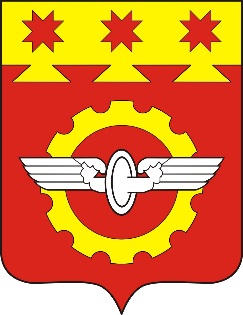 